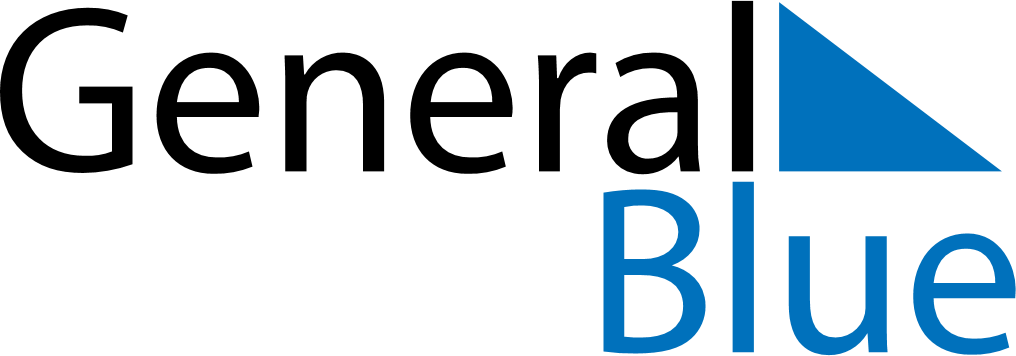 October 2027October 2027October 2027October 2027October 2027October 2027BangladeshBangladeshBangladeshBangladeshBangladeshBangladeshMondayTuesdayWednesdayThursdayFridaySaturdaySunday12345678910Durga Puja111213141516171819202122232425262728293031NOTES